«Журнал учета дезинфицирующих средств»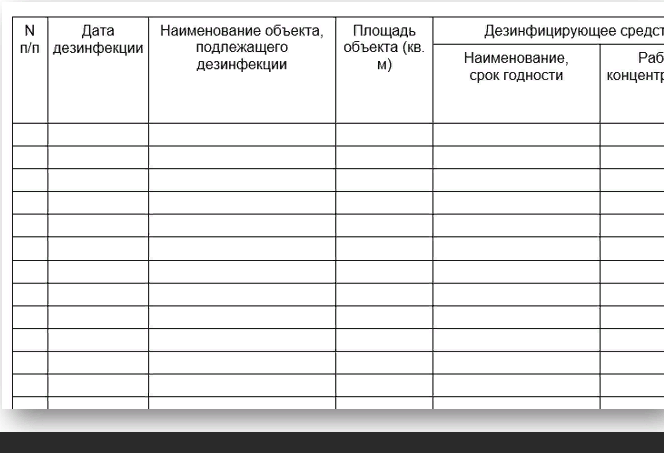 